Техническая спецификацияФлаг настольный 3-х рожковыйКоличество: 15 штФлагшток:  трехрожковый, сталь.  Цвет: сереброРазмер: не меньше 35 смТкань: габардинРазмер флага: 25х15смПечать: односторонняя Предоставления приладочного образца обязательно! (цвета максимально соответствующие запросу, обрезка ткани аккуратная)3 флага: Казахстан, Франция и «Эйр Астана»**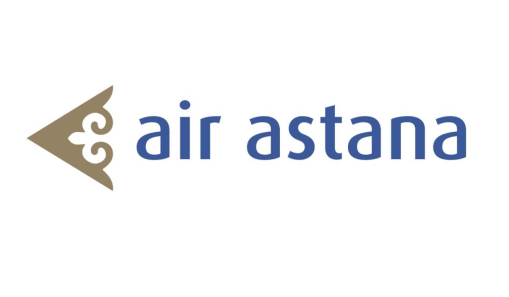 Образцы необходимо предоставить с актом приема передачи товара	Обязательное предоставление технической спецификации и 3-х образцов флагов до окончания срока предоставления ценовых предложений.